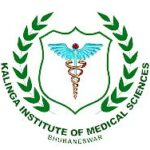 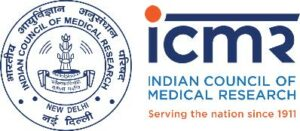 Ref. No. 				                                             Date:  Applications are invited for the Project entitled, “Convergence and integration of programmes and leveraging technology for enabling healthcare teams for delivery of equitable, high-quality primary healthcare services through Health and Wellness Centres (HWCs)” at KIMS, BhubaneswarKIMS and INCLEN are undertaking an implementation research project on Health and Wellness Centres (HWCs) supported by Indian Council of Medical Research (ICMR) in Jagatsinghpur district, Odisha. For the project applications are invited from competent, enthusiastic, academic career-oriented professionals for the following positions in the research project. Kalinga Institute of Medical Sciences (KIMS) will conduct an Interview on the below mentioned purely temporary ICMR project posts, tenable at KIMS for the period as mentioned below. Candidates possessing required essential qualifications, experience and age criteria may send their CV and supporting documents for proof of date of birth, qualifications and experience on or before 05.03.2024 as “VACANCY NOTIFICATION FOR CONTRACTUAL POST” indicated below.Date of interview 07.03.24 for project consultant 1(Medical) & project consultant 2(Medical/ Non- medical)* Travel allowance shall be paid additional.Field travel in the district is mandatory for the positions. Procedure of recruitment:Candidates meeting the prescribed age criteria and having required educational qualification and experience may send their resume mentioning the name of the post applying for, till 5th March 2024 to the email id alpanamishra2023@gmail.comDate of interview 07.03.24 for project consultant 1(Medical) & project consultant 2(Medical/ Non- medical)Short listing of candidates for interview will be done on the basis of the information regarding educational qualification and experience.The shortlisted candidates will be informed about the interview through email. Hence candidates are advised to check email for updates from time to time.Selection of the candidate(s) will be based on the performance in Interview.In case of large number of eligible candidates after scrutiny of applications and it is not feasible to call all the candidates for interview, the appointing authority may adopt suitable higher criteria for short listing the candidates who will be called for interview.Candidates are advised to provide relevant and correct information while applying.Shortlisted candidates are required to submit copy of resume with complete set of all self-attested certified copies of educational certificates/experience and photo identity along with original for verification at the time of Interview.Terms and Conditions:Late/delayed/incomplete/unsigned or application without latest photograph will not be considered and will be summarily rejected without any correspondence. Hence candidates are advised to apply will before time without waiting of the last date.PI/ICMR will not be responsible, if candidate fails to submit application within prescribed date for whatever reason.Submission of incorrect or false information during the process of interview/or Personal discussion shall disqualify the candidature at any stage.Engagement of the above project positions will be depending upon availability of funds, functional requirement and approval of the Competent Authority. The rates of emoluments/stipends shown in this advertisement are project specific according to sanction of the funding agency of the project.All post(s) are purely temporary and contractual for the duration offered in the Task Force project. The appointment may be renewed after every year subject to satisfactory performance as per the project requirement.Contractual Appointment can be terminated at any time during the engagement from either side with notice period of one month.Qualification and experience should be in relevant discipline/field and from a reputed Institution /organization recognized by relevant authority. Decision will be of PI for considering the qualification during interview.Experience shall be counted from the date of completion of minimum essential educational qualification.No benefit of provident fund, Leave Travel Concession, Medical Claim etc. will be considered, since the posts are purely temporary basis.Age limit and experience will be considered as on last date of submission of application.No TA/DA will be paid for attending the interview/personal discussion/written test.Mere fulfilling the essential qualification / experience does not guarantee for short listing/selection.Candidates already working against regular/permanent posts under government Department/organizations are not eligible to apply.Candidates already employed should submit a “No Objection Certificate” from their employer at the time of interview failing which he/she will not be allowed to appear in written/personal discussion.The above posts are filled-up on purely temporary basis and contractual basis & the Candidate will have no right to claim on a regular post in ICMR or in any institutes/Center or any department of GOI and their project term with break or without break in any or multiple projects will no confer any right for further assignment or transfer or continuation to any other project or appointment/absorption/regularization of service in funding agency or in ICMR.The Principal Investigator reserves the right to increase / decrease the number of vacancies as per requirement.The Principal Investigator has the right to accept/reject any application or to cancel advertisement without assigning any reason thereof and no correspondence/ recommendation will be entertained in this matter.Canvassing and bringing inside or outside influence in any form for short listing and Employment will be treated as a disqualification and the candidate will be debarred from selection process.No request for change of Date of Interview shall be entertained.Leave shall be applicable as per PI discretion.Details about the post and advertisement may also be seen at https://kims.kiit.ac.inNote: The following Preventive measures are strictly to be adhered by the candidates appearing for interview on the scheduled date and time to contain the spread of Novel Corona virus (COVID-19) inside the premises and during recruitment process:Wearing of face mask is compulsory.Spitting in public & work place shall be punishable with fine, as may be prescribed in accordance with its laws, rules or regulations by the State/UT local authority.Social distancing shall be followed by all persons in Institute premises.Large physical gathering at one place should be avoided.Loitering and crowding in corridors should be avoided and people should maintain distance.Project title: Convergence and integration of programmes and leveraging technology for enabling healthcare teams for delivery of equitable, high-quality primary healthcare services through Health and Wellness Centres (HWCs)Project PI: Dr Alpana MishraAssociate Professor, Community Medicine, KIMS, (KIIT deemed to be University)Project title: Convergence and integration of programmes and leveraging technology for enabling healthcare teams for delivery of equitable, high-quality primary healthcare services through Health and Wellness Centres (HWCs)Project PI: Dr Alpana MishraAssociate Professor, Community Medicine, KIMS, (KIIT deemed to be University)Project title: Convergence and integration of programmes and leveraging technology for enabling healthcare teams for delivery of equitable, high-quality primary healthcare services through Health and Wellness Centres (HWCs)Project PI: Dr Alpana MishraAssociate Professor, Community Medicine, KIMS, (KIIT deemed to be University)Project title: Convergence and integration of programmes and leveraging technology for enabling healthcare teams for delivery of equitable, high-quality primary healthcare services through Health and Wellness Centres (HWCs)Project PI: Dr Alpana MishraAssociate Professor, Community Medicine, KIMS, (KIIT deemed to be University)Project title: Convergence and integration of programmes and leveraging technology for enabling healthcare teams for delivery of equitable, high-quality primary healthcare services through Health and Wellness Centres (HWCs)Project PI: Dr Alpana MishraAssociate Professor, Community Medicine, KIMS, (KIIT deemed to be University)Project title: Convergence and integration of programmes and leveraging technology for enabling healthcare teams for delivery of equitable, high-quality primary healthcare services through Health and Wellness Centres (HWCs)Project PI: Dr Alpana MishraAssociate Professor, Community Medicine, KIMS, (KIIT deemed to be University)Project title: Convergence and integration of programmes and leveraging technology for enabling healthcare teams for delivery of equitable, high-quality primary healthcare services through Health and Wellness Centres (HWCs)Project PI: Dr Alpana MishraAssociate Professor, Community Medicine, KIMS, (KIIT deemed to be University)Place of Posting: Kalinga Institute of Medical Sciences (Field work - Jagatsinghpur district)Place of Posting: Kalinga Institute of Medical Sciences (Field work - Jagatsinghpur district)Place of Posting: Kalinga Institute of Medical Sciences (Field work - Jagatsinghpur district)Place of Posting: Kalinga Institute of Medical Sciences (Field work - Jagatsinghpur district)Place of Posting: Kalinga Institute of Medical Sciences (Field work - Jagatsinghpur district)Place of Posting: Kalinga Institute of Medical Sciences (Field work - Jagatsinghpur district)Place of Posting: Kalinga Institute of Medical Sciences (Field work - Jagatsinghpur district)Duration: 3 yrsDuration: 3 yrsDuration: 3 yrsDuration: 3 yrsDuration: 3 yrsDuration: 3 yrsDuration: 3 yrsSl.No.Name of the positionNo. of positionsMonthly Emolument QualificationsDuration Age 1Project Consultant (Scientific-Medical)1Consolidated Rs 100,000 per month*Essential- MBBS with Master/DNB degree in Community Medicine/ Public Health/Medicine /Pediatrics from a recognized university OR BHMS/BAMS/BUMS/ BDS with Master degree in Public Health/ Epidemiology OR PhD in Epidemiology /Public Health/ Operations Research with at least 5 years of relevant experience Desirable: Knowledge on computer application  Experience -Previous experience in working in public health program, knowledge of government programs and initiatives, past experience of writing reports, peer-reviewed publications3 years(Annual renewal upon satisfactory performance) Up to 70 years2Project Consultant (Scientific-Medical/Non-Medical)1Consolidated Rs 70,000 per month*Essential: MBBS OR Master degree in Public health/ Social science/ Social work/ Anthropology/ any other related discipline from a recognized university with at least 3 year experience in relevant field OR PhD in Epidemiology/ Public Health/ Operations Research Experience: Previous experience in working in public health program, knowledge of government programs and initiatives, past experience of writing reports, peer-reviewed publicationsUpto 70 years     3Project Technical Support-III9Rs.28,000/- per month + HRA*Essential Post-graduate in Public health/Social science/Social work/Anthropology/any other related discipline/ statistics/Population sciences  Desirable:  Knowledge of MS Office (Excel, Word, Power Point), Data  management, data analysis, good communication skills to work  with multiple stakeholders, knowledge of local language3 yearsUpto 35 years4Project Technical Support-III (Data Management)1Rs.28,000/- per month + HRA*Essential: Post-graduate in Statistics/ Population sciences  Desirable: Knowledge of MS Office (Excel, Word, Power Point) and statistical software, data management, data analysis, good communication skills to work with multiple stakeholders, knowledge of local languageUpto 35 years